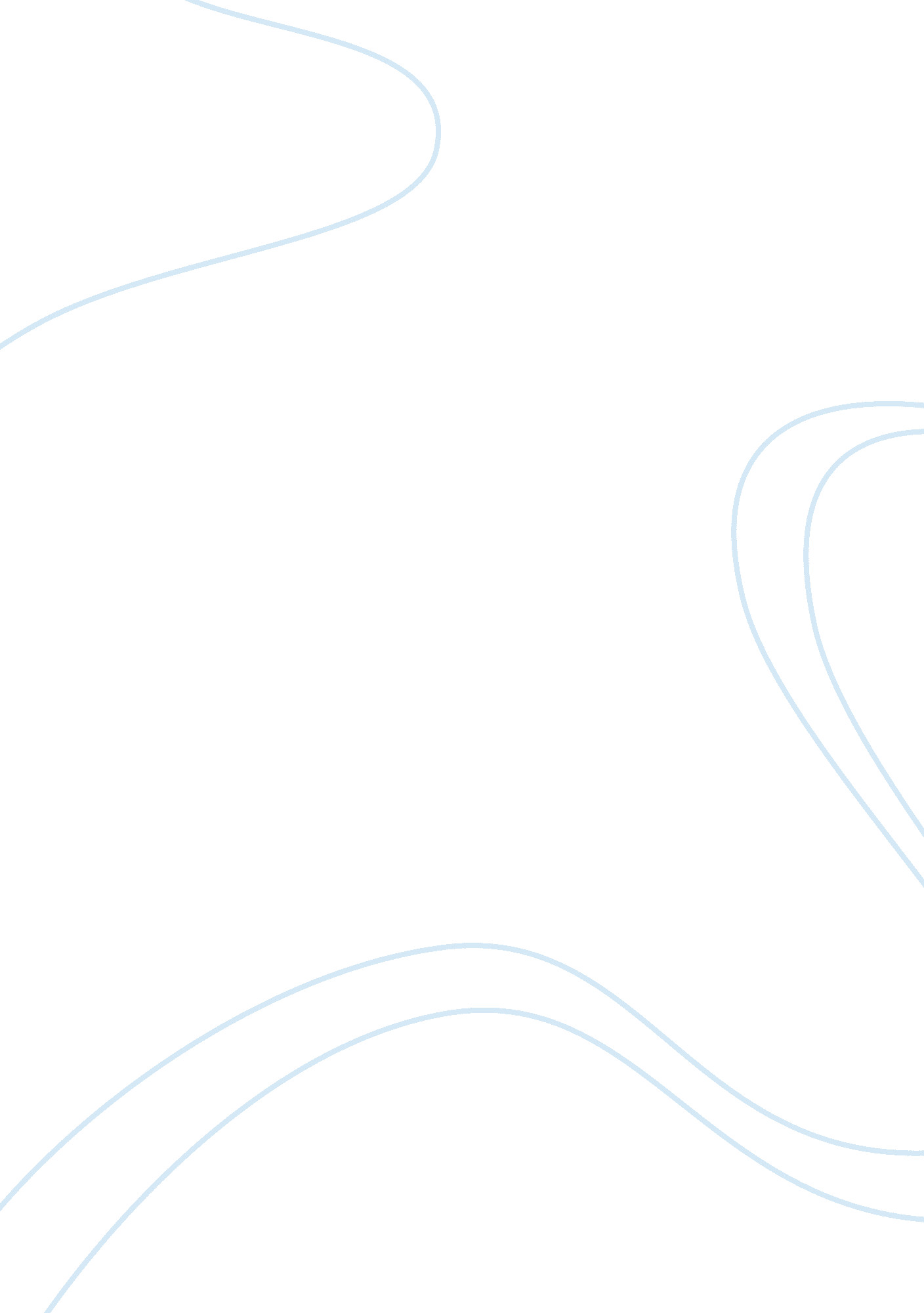 Teacher who has influenced meEducation, Teaching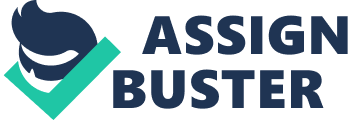 Often times we do not consider how ateacherhas influenced us. Teachers influence whether we realize it or not can alter a student’s perspective on life. A great many of my previous teachers have left a lasting impression on me that will never be forgotten. I do admit there were much contentment, anguish and memorable things that directly connects me to them. Without my teachers, it is highly impossible for me to stand and be here today. One name in particular stands firm among others and that is Mr. Jesse L. Barrett. Mr. Barrett was my English II Honors teacher my sophomore year in high school. Sadly, he was only my English teacher for one year. I honestly could not have asked for a better teacher. At the same time as making me smile and laugh, he ultimately helped me to be successful in life. Initially, I did not enjoy English as much anymore due to a bad string of teachers who lectured endlessly on random topics other than English. He changed my outlook on life and helped me regain my passion for English. Mr. Barrett motivated me to not settle for mediocre work and to do my absolute best in anything I strived for. I never imagined that I would encounter a teacher that was as meticulous as Mr. Barrett. Everything he did had a specific place and order. He never accepted late work because we were in an honors class that required you to be punctual. This taught me how to be prompt, a skill that will help when I attend college next fall. Mr. Barrett honestly loved teaching and you could hear it in his voice; the way he would sound so excited when we readthe Great Gatsby. He creates this atmosphere that causes students to feel comfortable and at ease. Everyone anticipated going to class and were quick to engage in current book discussions. Conveying information to students so they will fully comprehend the standard is his specialty. Although he was very kind and helpful when any issue developed, he was a very strict and concerned educator. Discipline was highly enforced in his classroom which influenced me to be the best student I could possibly be. Mr. Barrett has this method where he asks for input and invites the student to participate in class activities. For example, He would divide the class into groups according to our grade averages. Using this method, I quickly discovered that students in the group are in fact helping one another in answering the questions. It is a very exceptional way in learning English. During the activity, students can consult him and ask questions as well. Before the class ends, he would take out 10 to 20 minutes to summarize his teaching and sometimes even motivate us with stories that he encounters during his days outside of school. Whether he knows it or not, Mr. Barrett has influenced me tremendously. It is amazing how one individual can have such an impact on students. He simply guided me to success and I am honored to have been in such a rigorous and competitive class. Challenging me was really the driving force that connected me to him because I never felt as if the work was too easy or vague. Today, I honestly still believe he has helped me in such a way that it will follow me into my post-secondarycareer. 